הוראות להכנת קופסת המתנה: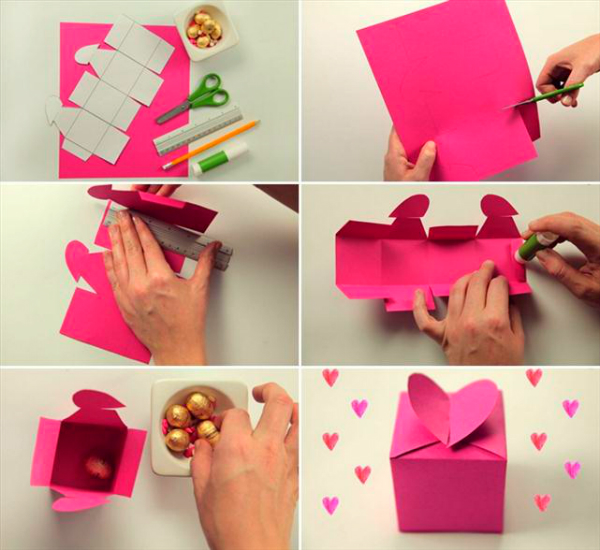 גוזרים את השבלונה במדויק סביב הקווים החיצוניים. לא חובה – משרטטים את השבלונה שגזרתם על בריסטול או דף צבעוני. בעזרת סרגל משרטטים גם את הקווים המקווקווים הפנימיים.מקפלים את הדף על פי הקווים המקווקווים. (מומלץ להיעזר בסרגל)מקשטים את הדף בחלקו החיצוני. מורחים דבק בחיבורים ויוצרים את צורת הקופסה על פי הקיפולים. בהצלחה!